 						Fort Nelson Petroleum Association 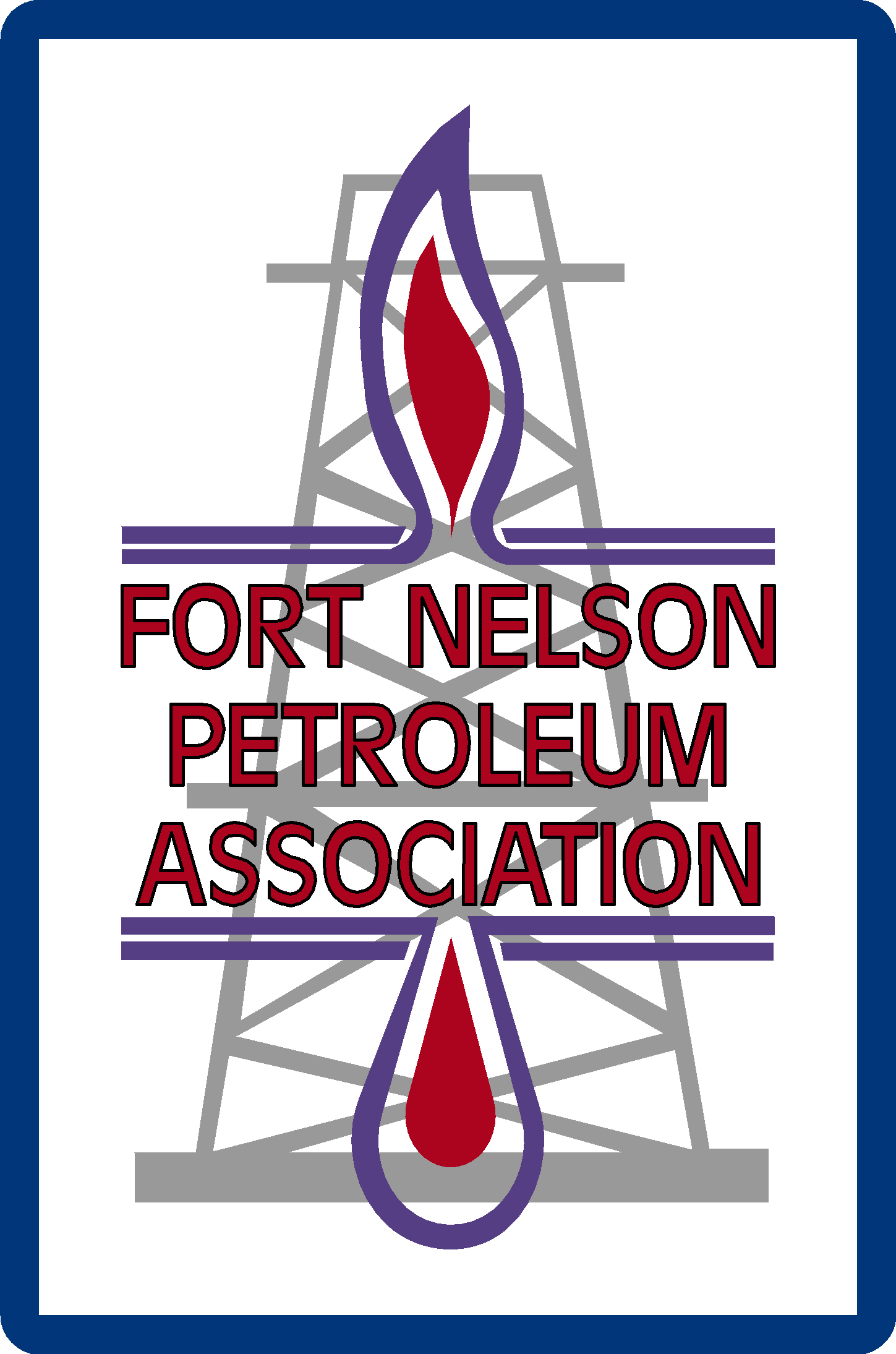 48th Annual Oilmen’s Curling BonspielMarch 11 – 14, 2020Fort Nelson Curling ClubJanuary 2020March 11 – 14, 2020 The Fort Nelson Petroleum Association will be hosting the 48th Annual Curling Bonspiel which takes place at the Fort Nelson Curling Club. This is your personal invitation to enter our bonspiel. The 2019 Oilmen’s Bonspiel was a great success. We are confident that this year will be even better!!! We will be accepting a maximum of 24 teams in this year’s bonspiel. All teams who enter and pay in full before February 15, 2020, will be eligible for the Early Bird Draw and guaranteed a spot in this year’s bonspiel. Payment must accompany your entry in order to be accepted, Visa, Mastercard, Cheque, Cash, or Purchase Order. Purchase orders must have prior approval from FNPA administration.Entries will be accepted on a first come basis until March 9, 2020 by mail or email to the contacts listed.The crib tournament is back, the cost to enter will be $20.00 and 90% of entry fee will be paid out in prizes.For additional forms and information on the 48th Annual Fort Nelson Oilmen’s Curling Bonspiel, please contact the bonspiel administrator.Stewart SawinBonspiel Administrator	 Fort Nelson Petroleum Association250-321-1510ssawin@northwestel.netFort Nelson Petroleum Association48th Annual Fort Nelson Oilmen’s Curling Bonspiel | March 11 – 14, 2020Entry Deadline: Mar 9, 2019 - 6:00 pmEarly Bird Entry by February 15, 2020Team Registration FormEntry Fee: $600.00 + $30 GST (per team)	= $630.00$50 per person non-member fee – see Entry Eligibility Requirements for detailsSignature: ____________________________________________________(Required to validate entry)* Email entry form to ssawin@northwestel.net or mail entry to P.O. Box 1, RR 1, Raven Crescent, Fort Nelson, BC    V0C 1R0						Fort Nelson Petroleum Association48th Annual Oilmen’s Curling BonspielMarch 11 - 14, 2020Fort Nelson Curling ClubTournament Entry DetailsOver $20,000 in Prizes and Door Prizes(based upon 24 teams)PlusWelcome Reception | Friday Banquet | Closing Buffet l BreakfastsPlusEach player receives a complimentary 48th Anniversary Commemorative ItemPlusEarly Bird Prize Draw for all teams entered and paid by February 15, 2020PlusIndividual Crib Tournament $20.00 per personEntry Fee: $600.00 plus $30.00 GST per teamEntry Eligibility Requirements:Each team must include two Regular members or Associate members of an established petroleum club.Regular Members: Employees, Officers or Directors engaged full time in the petroleum industry: exploration, drilling, development, production, refining, marketing, supportive services and supplies. These personnel must derive a minimum of 75% of their earnings from the petroleum industry and have been employed in the industry for three months immediately prior to the bonspiel.Each team may include two “non-member” guests and pay a $50.00 per person non-member fee.Bonspiel will be limited to first 24 teams.  Entries must be received by March 9, 2019 at 6:00 p.m.All games are 8 ends including event finals.Full entry refunds will be made on cancellations received by the entry deadline.Four eligible curlers must be listed to validate entry.Entry Instructions:Complete the attached entry form and email to ssawin@northwestel.net or mail it along with the $630 entry fee (incl. GST) to:Stewart Sawin	Box 1, RR1, Raven Crescent	Fort Nelson, BCV0C 1R0 Schedule of Events:Wednesday, March 11th		Free practice time.			Crib tournament starts.			Registration.				Welcome reception.			Curling may start.				Thursday, March 12th			Curling.					Player supper. 			Entries into crib tournament closed.Friday, March 13th			Breakfast by donation.			Host bar.		Curling.					Turkey barbeque lunch					Team elimination draw and Auction.	Steak supper.	Saturday, March 14 th			Breakfast by donation.			Host bar. 		Curling.					Turkey barbeque lunch.			Prize & trophy presentations.		Closing buffet wind up.			Big Six Raffle, Moose Horn and Fish Bowls are drawn.For copies of this form contact the bonspiel administrator.Team Name:Team Name:Petroleum Association Member? Indicate whereSkip:Email:Shirt Size:Telephone:Third:Email:Shirt Size:Telephone:Second:EmailShirt Size:Telephone:Lead:Email:Shirt Size:Telephone:Main Contact:Main Contact:Main Contact:Telephone:Telephone:Mailing Address:Mailing Address:Mailing Address:Mailing Address:Email: Email: Email: Email: Payment Method:  Payment Method:  ChequeCashVisaMastercardCredit Card #:Expiry Date:  Name on Card:                                                                  CRV (3 digit CODE):                                                                CRV (3 digit CODE):                                                                CRV (3 digit CODE):                                                                CRV (3 digit CODE):                                                                CRV (3 digit CODE):                                                                CRV (3 digit CODE):                                                                CRV (3 digit CODE):     